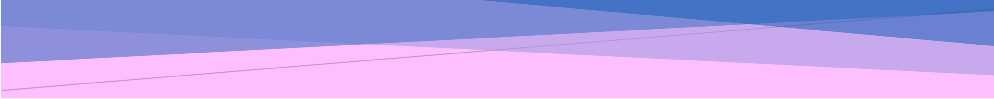 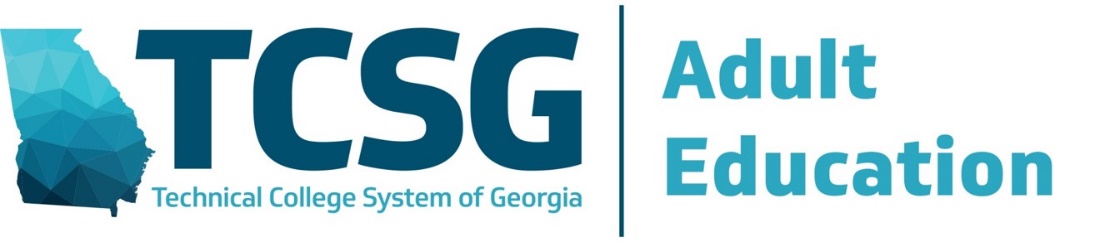 EMPLOYABILITY SKILLS CURRICULUM FRAMEWORKOffice of Adult EducationTechnical College System of Georgia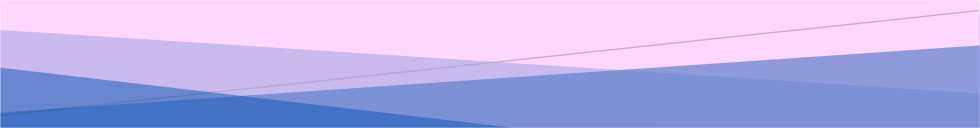 APPLIED KNOWLEDGE > Applied Academic SkillsAPPLIED KNOWLEDGE > Applied Academic SkillsAPPLIED KNOWLEDGE > Applied Academic SkillsDiscrete Skill                        			Indicators: Knowledge            Benchmarks: Application                Sample Activity                		Sample Assessment                 		ResourcesThe learner should know…      The learner will be able to…Discrete Skill                        			Indicators: Knowledge            Benchmarks: Application                Sample Activity                		Sample Assessment                 		ResourcesThe learner should know…      The learner will be able to…Discrete Skill                        			Indicators: Knowledge            Benchmarks: Application                Sample Activity                		Sample Assessment                 		ResourcesThe learner should know…      The learner will be able to…Reading Skills Student applies/demonstrates reading skills by interpreting written instructions/project directions and constructing responses, using print and online materials as resources, completing worksheets, and seeking clarification about what they have read.How to use basic reading       Interpret variousskills.                                          informational texts, asking questions when necessary.Writing SkillsStudent relies on writing skills to construct lab reports, posters, and presentation materials, take notes, and compose responses to essay questions.How to use basic writing        Employ writing skills to.                                          skills 			           create informative pieces.Math Strategies/Procedures Student uses computational skills appropriately and makes logical choices when analyzing and differentiating among available procedures. Outside of math class, this includes creating/interpreting tables and graphs and organizing/displaying data.How to effectively utilize       Logically analyze, interpret, basic mathematical skills.      and use data.Scientific Principles/Procedures Student follows procedures, experiment, infer, hypothesize (even as simple as "what if we do it this way"), and construct processes to complete a task (can occur outside of math/science classes).How to apply the scientific    Use the scientific methodmethod.                                    to solve a problem or                                                                     complete a task.APPLIED KNOWLEDGE > Critical Thinking SkillsAPPLIED KNOWLEDGE > Critical Thinking SkillsAPPLIED KNOWLEDGE > Critical Thinking SkillsAPPLIED KNOWLEDGE > Critical Thinking SkillsDiscrete Skill                        			Indicators: Knowledge            Benchmarks: Application                Sample Activity                		Sample Assessment                 		ResourcesThe learner should know…      The learner will be able to…Discrete Skill                        			Indicators: Knowledge            Benchmarks: Application                Sample Activity                		Sample Assessment                 		ResourcesThe learner should know…      The learner will be able to…Discrete Skill                        			Indicators: Knowledge            Benchmarks: Application                Sample Activity                		Sample Assessment                 		ResourcesThe learner should know…      The learner will be able to…Discrete Skill                        			Indicators: Knowledge            Benchmarks: Application                Sample Activity                		Sample Assessment                 		ResourcesThe learner should know…      The learner will be able to…Thinks CreativelyStudent creates innovative and novel ideas/solutions and displays divergent thinking. This can be seen in oral presentations and creative writing assignments, open-ended tasks, and project design.How to think differently to    Think outside the box address a problem.                 when completing academicwork.Thinks CriticallyStudent displays analytical and strategic thinking. This can be seen in debating an issue, converging on an understanding, assessing a problem, and questioning (playing devil's advocate).How to analyze and                Examine a problem or issue strategize.                                 from all sides.Makes Sound Decisions Student differentiates between multiple approaches and assesses options (could be linked to thinking critically).How to be confidently            Apply different approaches decisive.                                    to making a decision, suchas pros/cons list, reverse thinking, etc.Solves ProblemsStudent assesses problems involving the use of available resources  (personnel and materials) and reviews multiple strategies for resolving problems (could be linked to thinking creatively).How to choose the                  Apply different approaches situationally-appropriate       to thinking about/solving aproblem-solving                       problem.strategies.ReasonsStudent negotiates pros/cons of ideas, approaches, and solutions and analyzes options using "if-then" rationale.How to apply inductive vs.     Fluently utilize deductive reasoning.              inductive/deductivereasoning.How to apply inductive vs.     Fluently utilize deductive reasoning.              inductive/deductivereasoning.Plans/Organizes Student plans steps, procedures, and/or approaches for addressing tasks. This occurs naturally in most assignments, ranging from solving one problem to completing a long-term project.How to create a plan.             Create and implement a plan to solve a problem or accomplish a task (i.e., state the problem, gather materials, apply reasoning, summarize).How to create a plan.             Create and implement a plan to solve a problem or accomplish a task (i.e., state the problem, gather materials, apply reasoning, summarize).How to create a plan.             Create and implement a plan to solve a problem or accomplish a task (i.e., state the problem, gather materials, apply reasoning, summarize).EFFECTIVE RELATIONSHIPS > Interpersonal SkillsEFFECTIVE RELATIONSHIPS > Interpersonal SkillsEFFECTIVE RELATIONSHIPS > Interpersonal SkillsDiscrete Skill                        				Indicators: Knowledge            Benchmarks: Application                Sample Activity               	Sample Assessment              	 Resources		The learner should know…      The learner will be able to…Discrete Skill                        				Indicators: Knowledge            Benchmarks: Application                Sample Activity               	Sample Assessment              	 Resources		The learner should know…      The learner will be able to…Discrete Skill                        				Indicators: Knowledge            Benchmarks: Application                Sample Activity               	Sample Assessment              	 Resources		The learner should know…      The learner will be able to…Understands Teamwork and Works with Others Student participates in cooperative groups or with a partner, contributes fairly to the task, and shows respect to others.How teams work.                    Participate in a team by effective contribution, respecting others, giving/receiving feedback, and working toward a common goal.How teams work.                    Participate in a team by effective contribution, respecting others, giving/receiving feedback, and working toward a common goal.Responds to Customer NeedsStudent helps fellow students understand tasks, finds resources, and fulfills assigned roles (thinks of fellow students as customers).How to identify and                Assist peers in typical address the needs of              	       classroom situations. others.Exercises Leadership Student participates as team leader or effective team member in project assignments and organizes work to meet project goals and team roles.How to lead effectively.         Lead classmates in working toward a common goal, using identified qualities of a leader.How to lead effectively.         Lead classmates in working toward a common goal, using identified qualities of a leader.Negotiates to Resolve ConflictStudent keeps team members on track, suggests alternatives, and discusses options (can be as much about agreement as conflict).How to employ strategies      Resolve conflicts through a effectively of conflict              variety of approachesresolution.             	      (i.e., focus on the issue, 			            attempt to reach win-			            win, etc.).Respects Individual DifferencesStudent listens to and considers all team members' ideas, responds supportively to ideas given in class or in teams, and works well with all teammates.How to react                            Listen and respond appropriately to peers.          respectfully in various 			          class settings.How to react                            Listen and respond appropriately to peers.          respectfully in various 			          class settings.EFFECTIVE RELATIONSHIPS> Personal QualitiesEFFECTIVE RELATIONSHIPS> Personal QualitiesEFFECTIVE RELATIONSHIPS> Personal QualitiesEFFECTIVE RELATIONSHIPS> Personal QualitiesDiscrete Skill                        			Indicators: Knowledge            Benchmarks: Application                Sample Activity                		Sample Assessment                 		ResourcesThe learner should know…      The learner will be able to…Discrete Skill                        			Indicators: Knowledge            Benchmarks: Application                Sample Activity                		Sample Assessment                 		ResourcesThe learner should know…      The learner will be able to…Discrete Skill                        			Indicators: Knowledge            Benchmarks: Application                Sample Activity                		Sample Assessment                 		ResourcesThe learner should know…      The learner will be able to…Discrete Skill                        			Indicators: Knowledge            Benchmarks: Application                Sample Activity                		Sample Assessment                 		ResourcesThe learner should know…      The learner will be able to…Demonstrates Responsibility and Self-DisciplineStudent actively participates in class, asks questions, volunteers answers, completes/submits assignments, and works well in groups.How to identify                        Perform professionally in a appropriate                              variety of classroom classroom/workplace             settings.behavior.Adapts and Shows Flexibility Student adapts easily to different modes of instruction and different types of assignments.How to adapt effectively.       Be flexible in his approach to learning and demonstration of knowledge.How to adapt effectively.       Be flexible in his approach to learning and demonstration of knowledge.How to adapt effectively.       Be flexible in his approach to learning and demonstration of knowledge.Works Independently Student commits to time- on-task during class and begins work without fanfare.How to accomplish tasks       Effectively complete tasks without prodding.                   alone.Demonstrates a Willingness to LearnStudent is cooperative and noticeably engaged.How to stay engaged.             Take responsibility for her learning by utilizing multiple avenues (i.e., independent study, open computer lab, tutoring) when appropriate.How to stay engaged.             Take responsibility for her learning by utilizing multiple avenues (i.e., independent study, open computer lab, tutoring) when appropriate.How to stay engaged.             Take responsibility for her learning by utilizing multiple avenues (i.e., independent study, open computer lab, tutoring) when appropriate.Demonstrates Integrity Student treats work assignments with respect in that work is either original or credited correctly.The importance of good        Describe and practice character.                                 principled approaches towork and peers.The importance of good        Describe and practice character.                                 principled approaches towork and peers.The importance of good        Describe and practice character.                                 principled approaches towork and peers.Demonstrates ProfessionalismStudent treats others and work assignments with respect. Ensures all ideas and work are either original or credited correctly.How to define                          Describe professional professionalism.                      behavior in himself/herselfand in others anddemonstrate professional behavior in various classroom settings.How to define                          Describe professional professionalism.                      behavior in himself/herselfand in others anddemonstrate professional behavior in various classroom settings.Takes InitiativeStudent commits to time- on-task during class and begins work without fanfare. This is also evident during teamwork.How to accomplish tasks       Effectively complete tasks without prodding.                   alone and within a group,taking responsibility for theassignment.How to accomplish tasks       Effectively complete tasks without prodding.                   alone and within a group,taking responsibility for theassignment.Displays a Positive Attitude and Sense of Self-Worth Student contributes positively to the class.The elements of self-              Contribute positivity in the worth.                                       classroom throughconfidence in himself/herself and others.The elements of self-              Contribute positivity in the worth.                                       classroom throughconfidence in himself/herself and others.Takes Responsibility for Professional Growth Student is active listener, seeking clarification and understanding when needed.How to develop a growth      Demonstrate appropriate mindset.                                    growth as a student andpeer over the course of the class.How to develop a growth      Demonstrate appropriate mindset.                                    growth as a student andpeer over the course of the class.WORKPLACE SKILLS> Resource ManagementWORKPLACE SKILLS> Resource ManagementWORKPLACE SKILLS> Resource ManagementDiscrete Skill                        			Indicators: Knowledge            Benchmarks: Application                Sample Activity                		Sample Assessment                 		ResourcesThe learner should know…      The learner will be able to…Discrete Skill                        			Indicators: Knowledge            Benchmarks: Application                Sample Activity                		Sample Assessment                 		ResourcesThe learner should know…      The learner will be able to…Discrete Skill                        			Indicators: Knowledge            Benchmarks: Application                Sample Activity                		Sample Assessment                 		ResourcesThe learner should know…      The learner will be able to…Manages TimeStudent demonstrates time management when organizing and planning project activities with a team or when organizing and managing themselves and individual class assignments and homework. Time management is inherent in almost all assignments.How to manage time              Identify and employ effectively.                                multiple approaches to time management (i.e., effective scheduling, managed breaks, etc.).Manages MoneyStudent manages money in group projects requiring allocation of limited finances and resources (i.e. designing/marketing a toy, flipping a house, or planning a trip).How to identify and apply     Use scenarios and practice effective money                      to effectively manage a management strategies.        budget.Manages ResourcesStudent manages resources in projects requiring allocation of limited finances, resources (materials), and personnel.How to identify and apply     Demonstrate sensible effective resource                   resource allocation in the management strategies.        classroom via time andmaterials use.Manages Personnel Student gains experience managing personnel (i.e. each other) in group projects requiring allocation of limited finances, resources (materials), and role assignments. Student also manages his/her own behavior and participation.How to lead a group               Demonstrate and apply effectively.                                agreed-upon leadershipqualities to manage a project with peers.WORKPLACE SKILLS > Information UseWORKPLACE SKILLS > Information UseWORKPLACE SKILLS > Information UseWORKPLACE SKILLS > Information UseDiscrete Skill                        			Indicators: Knowledge            Benchmarks: Application                Sample Activity                		Sample Assessment                 		ResourcesThe learner should know…      The learner will be able to…Discrete Skill                        			Indicators: Knowledge            Benchmarks: Application                Sample Activity                		Sample Assessment                 		ResourcesThe learner should know…      The learner will be able to…Discrete Skill                        			Indicators: Knowledge            Benchmarks: Application                Sample Activity                		Sample Assessment                 		ResourcesThe learner should know…      The learner will be able to…LocatesStudent uses analytical strategies to determine the best medium for finding necessary information.How to find information.       Use appropriate strategies and media for finding information.How to find information.       Use appropriate strategies and media for finding information.UsesStudent uses classification and analytic skills to determine the necessary information (i.e., stay on target) to complete task.How to use information         Sort and classify effectively.                                information to complete atask.AnalyzesStudent assesses information to determine which is relevant (does not have to be a mathematical analysis).How to analyze                        Analyze the information.                             validity/relevance ofinformation to solve or address a problem.Communicates Student summarizes information to compose written or oral presentations, posters, reports, slides, etc. This can also be as simple as explaining a problem in front of the class.How to summarize                  Review and summarize information.                             information for peers.WORKPLACE SKILLS > Communication SkillsWORKPLACE SKILLS > Communication SkillsWORKPLACE SKILLS > Communication Skills Discrete Skill                        			Indicators: Knowledge            Benchmarks: Application                Sample Activity                		Sample Assessment                 		ResourcesThe learner should know…      The learner will be able to… Discrete Skill                        			Indicators: Knowledge            Benchmarks: Application                Sample Activity                		Sample Assessment                 		ResourcesThe learner should know…      The learner will be able to… Discrete Skill                        			Indicators: Knowledge            Benchmarks: Application                Sample Activity                		Sample Assessment                 		ResourcesThe learner should know…      The learner will be able to…Communicates Verbally Student provides oral responses. Evidence ranges from impromptu short answers during a lesson to completing a formal oral presentation.How to articulate verbal        Use appropriate responses effectively.             language/communicativepractices to respond verbally.Listens Actively Student is noticeably engaged through notetaking, questioning, and responding.How to apply elements of     Listen actively as evidenced active listening.                        by appropriate questioningand response techniques.Comprehends Written MaterialStudent uses/demonstrates reading skills by following written instructions/project directions, reviewing print and digital resources, completing worksheets, and asking questions about what they have read.How to apply reading             Demonstrate appropriate skills to remember what        responses to writtenthey have read.                        instructions and resources; ask appropriate questions to increase understanding.Conveys Information in WritingStudent relies on writing skills to organize lab reports, posters, presentation materials and to take notes and reply to essay questions.How to write clearly.              Utilize various forms of written communication (reports, posters, etc.) to answer questions.How to write clearly.              Utilize various forms of written communication (reports, posters, etc.) to answer questions.Observes Carefully Student interprets verbal and nonverbal communication efforts of others.How to pay attention to         Describe and interpret others’ communication.         verbal and nonverbalcommunication (i.e., bodylanguage) in peers.WORKPLACE SKILLS > Systems ThinkingWORKPLACE SKILLS > Systems ThinkingWORKPLACE SKILLS > Systems ThinkingDiscrete Skill                        			Indicators: Knowledge            Benchmarks: Application                Sample Activity                		Sample Assessment                 		ResourcesThe learner should know…      The learner will be able to…Discrete Skill                        			Indicators: Knowledge            Benchmarks: Application                Sample Activity                		Sample Assessment                 		ResourcesThe learner should know…      The learner will be able to…Discrete Skill                        			Indicators: Knowledge            Benchmarks: Application                Sample Activity                		Sample Assessment                 		ResourcesThe learner should know…      The learner will be able to…Understands and Uses SystemsStudent understands their roles and assignments when collaborating as a team (system) and contributes to the organizational structure and function of the team.How to identify system          Describe structural structures.                                connections amongdifferent parts.Monitors SystemsStudent devises methods to assess team (system) progress.How to assess progress.         Create and use tools for assessment of systematic effectiveness.How to assess progress.         Create and use tools for assessment of systematic effectiveness.Improves Systems Student negotiates mid- course corrections, adaptations to team (system) tasks if necessary.How to make                           Adapt a current method to improvements.                        better fit the need at hand.WORKPLACE SKILLS>   Technology UseWORKPLACE SKILLS>   Technology UseWORKPLACE SKILLS>   Technology UseDiscrete Skill                        			Indicators: Knowledge            Benchmarks: Application                Sample Activity                		Sample Assessment                 		ResourcesThe learner should know…      The learner will be able to…Discrete Skill                        			Indicators: Knowledge            Benchmarks: Application                Sample Activity                		Sample Assessment                 		ResourcesThe learner should know…      The learner will be able to…Discrete Skill                        			Indicators: Knowledge            Benchmarks: Application                Sample Activity                		Sample Assessment                 		ResourcesThe learner should know…      The learner will be able to…Understands and Uses TechnologyStudent often relies on various digital technologies for calculating, collecting and displaying data, conducting research, creating presentations, and writing reports.How to use appropriate         Demonstrate proficiency in classroom technology.           classroom technology (i.e.,word processing, presentation). software, e- mail).